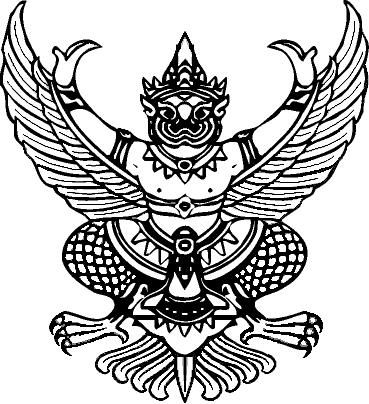 ที่ อว 69.2.1/							ถึง  ......................................... ภาคเหตุ ...................................................................................................................................……………………………………………………………………………………………………………………………………………………………………......................................................................................................................................................................		ภาคความประสงค์.....................................................................................................................              ……………………………………………………………………………………………………………………………………………………………………......................................................................................................................................................................		ภาคความประสงค์.....................................................................................................................              ……………………………………………………………………………………………………………………………………………………………………......................................................................................................................................................................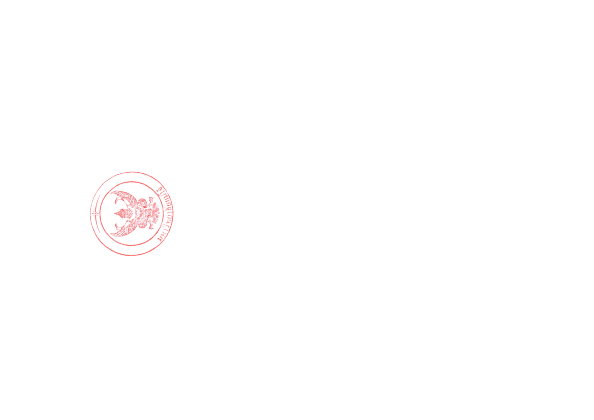 						    มหาวิทยาลัยแม่โจ้	(วัน เดือน ปี)สำนักงานมหาวิทยาลัยกองกลาง  งานอำนวยการโทรศัพท์  0 5387 3013โทรสาร  0 5387 3015